Obec Horní Libchava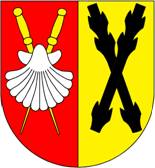 Rozhodnutí starostky č. 1/2023Starostka obce Horní Libchava v souladu s § 78 zákona č. 254/2001 Sb. o vodách, zřizuje povodňovou komisi obce Horní LibchavaHorní Libchava, dne 1. 8. 2023 _________________Mgr. Jana Löfflerovástarostka obcefunkcejméno, příjmeníadresaTelefon, e-mailpředsedkyněMgr. Jana LöfflerováHorní Libchava 252606 035 510starosta@hornilibchava.eumístopředsedkyněIlona PokutováHorní Libchava 6728 412 855mistostarosta@hornilibchava.eučlenIng. Jaroslav VaněkHorní Libchava 46724 067 595projekt.vanek@seznam.czčlenPavel SekoHorní Libchava 4608888724pavelseko@seznam.czčlenVáclav ŠtumarHorní Libchava 96775 983 796stumarvaclav@seznam.czčlenkaEva VeseláHorní Libchava 153774 345 502